Малый зал (репетиционный)Параметры сцены: глубина – 9,5м, ширина - 12м, ширина по зеркалу – 9м. Круга, кольца, провалов и подъемно-опускных площадок нет. Высота потолка – 3,25м. Штанкеты (11 штук) и софиты неподвижны. Покрытие пола (от арьера до зеркала) – черный линолеум.       Арлекин закреплен стационарно. Окна перекрываются шторами из дерматина.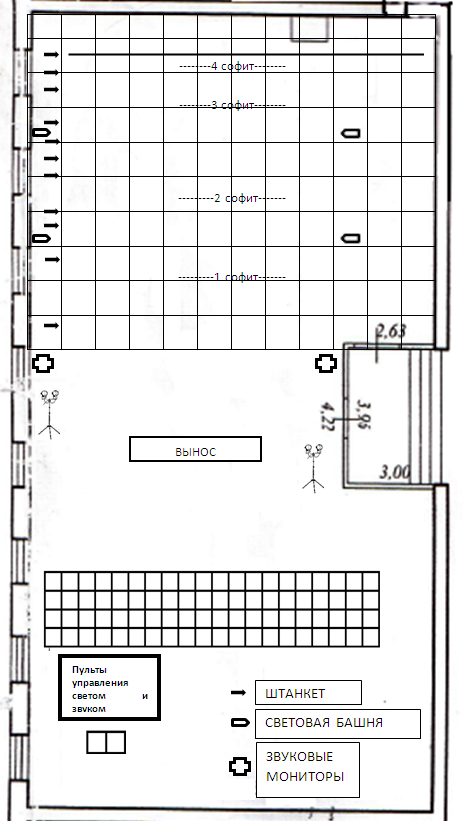 Свет в малом зале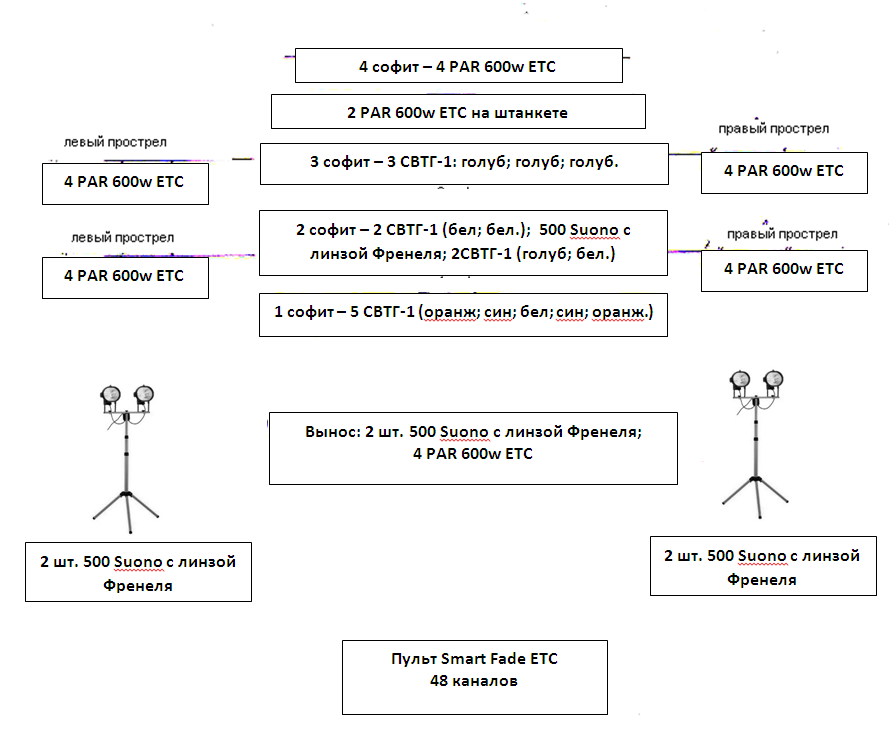 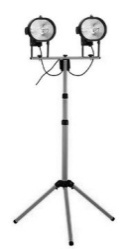 